Early Childhood Longitudinal Study, Kindergarten Class of 2023-24 (ECLS-K:2024)Kindergarten and First-Grade National Data Collection and Transfer School RecruitmentOMB# 1850-0750 v.26Attachment A-5InfographicsNational Center for Education StatisticsU.S. Department of EducationOctober 2022Table of ContentsSection	Page	Plan for Distributing Infographics		A5-1Fall Kindergarten and Spring Kindergarten		A5-1Fall First Grade (MyECLS Landing Page only) and Spring First Grade		A5-2Social and Academic Skills		A5-3Activities with Children		A5-5Use of Technology		A5-6School Support of Families		A5-7Materials Sent Home		A5-8Barriers to Participation		A5-9Children Going to School		A5-10Common Activities for Families		A5-11Sense of Belonging		A5-12Positive Learning Behaviors		A5-13Participation in Summer Activities		A5-14School Programs and Services Available to Parents and Families		A5-15Language-Minority Students		A5-16School Safety Measures		A5-17School Neighborhood Problems		A5-18Plan for Distributing InfographicsThere have been no changes to the infographics that were used for the K-1 field test, and which are proposed for use in the national kindergarten and first-grade rounds, since previous approved revision (OMB# 1850-0750 v.24). New infographics for this submission are denoted below.Some of the infographics have been or will be translated into Spanish and the translated text will be included in this attachment with a future OMB revision request. Materials that will include translated infographics are denoted with an asterisk (“*”).  Fall Kindergarten and Spring KindergartenFall First Grade (MyECLS Landing Page only) and Spring First GradeSocial and Academic Skills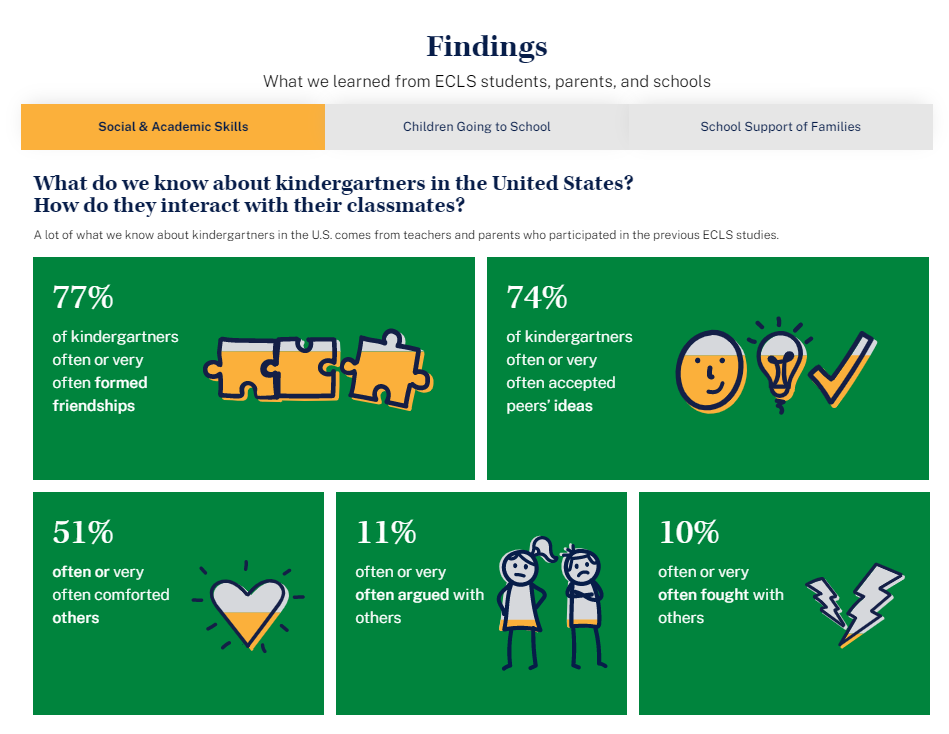 Activities with Children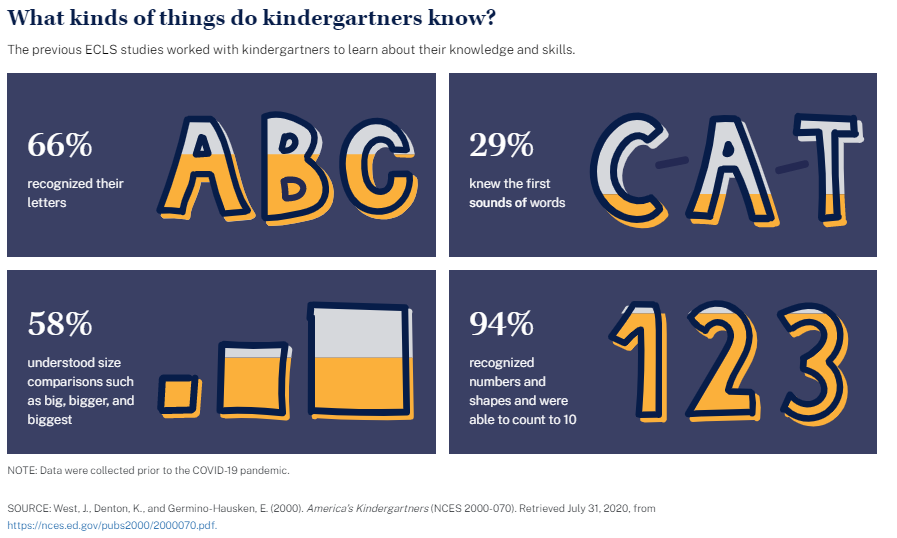 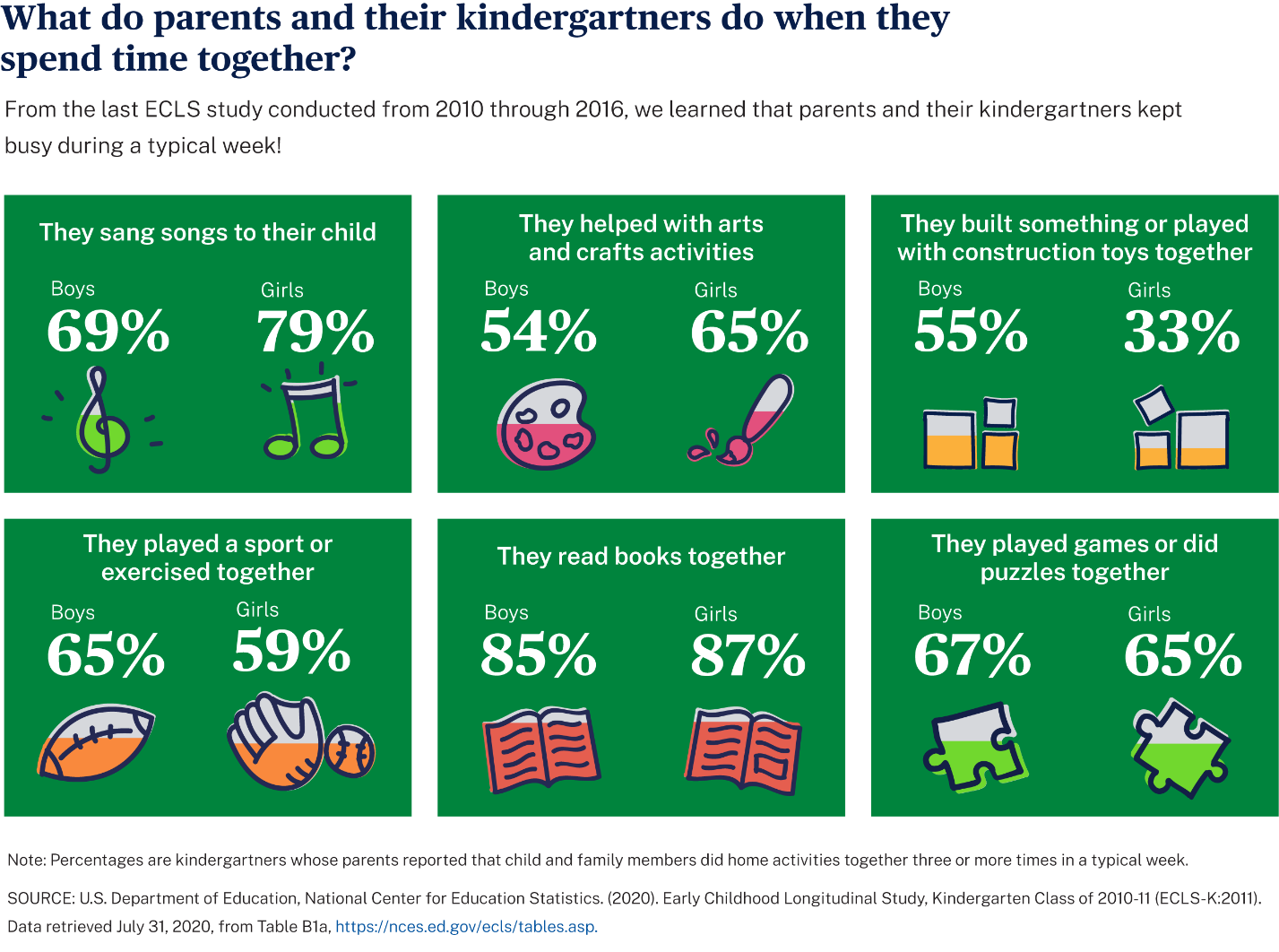 ¿Qué hacen los padres y los niños de kindergarten cuando pasan tiempo juntos?¡Del último estudio de ECLS realizado desde 2010 hasta 2016, aprendimos que los padres y sus niños(as) de kindergarten se mantenían muy ocupados durante una semana normal!Ayudaban con las actividades de arte y manualidadesNiños 54% Niñas 65%Jugaban un deporte o hacían ejercicio juntosNiños 65% Niñas 59%Jugaban juegos o armaban rompecabezas juntosNiños 67% Niñas 65%Nota: Los porcentajes se refieren a los niños y niñas de kindergarten cuyos padres respondieron que el niño(a) y miembros de la familia hacían juntos actividades en el hogar tres o más veces en una semana normal.  Los datos fueron recopilados antes de la pandemia de COVID-19.FUENTE: Departamento de Educación de los Estados Unidos, Centro Nacional para Estadísticas de Educación (2020). Estudio Longitudinal de la Primera Infancia, Clase de Kindergarten de 2010-11 (ECLS-K:2011). Datos extraídos el 31 de julio de 2020 de la tabla B1a, https://nces.ed.gov/ecls/tables.asp.Use of Technology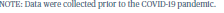 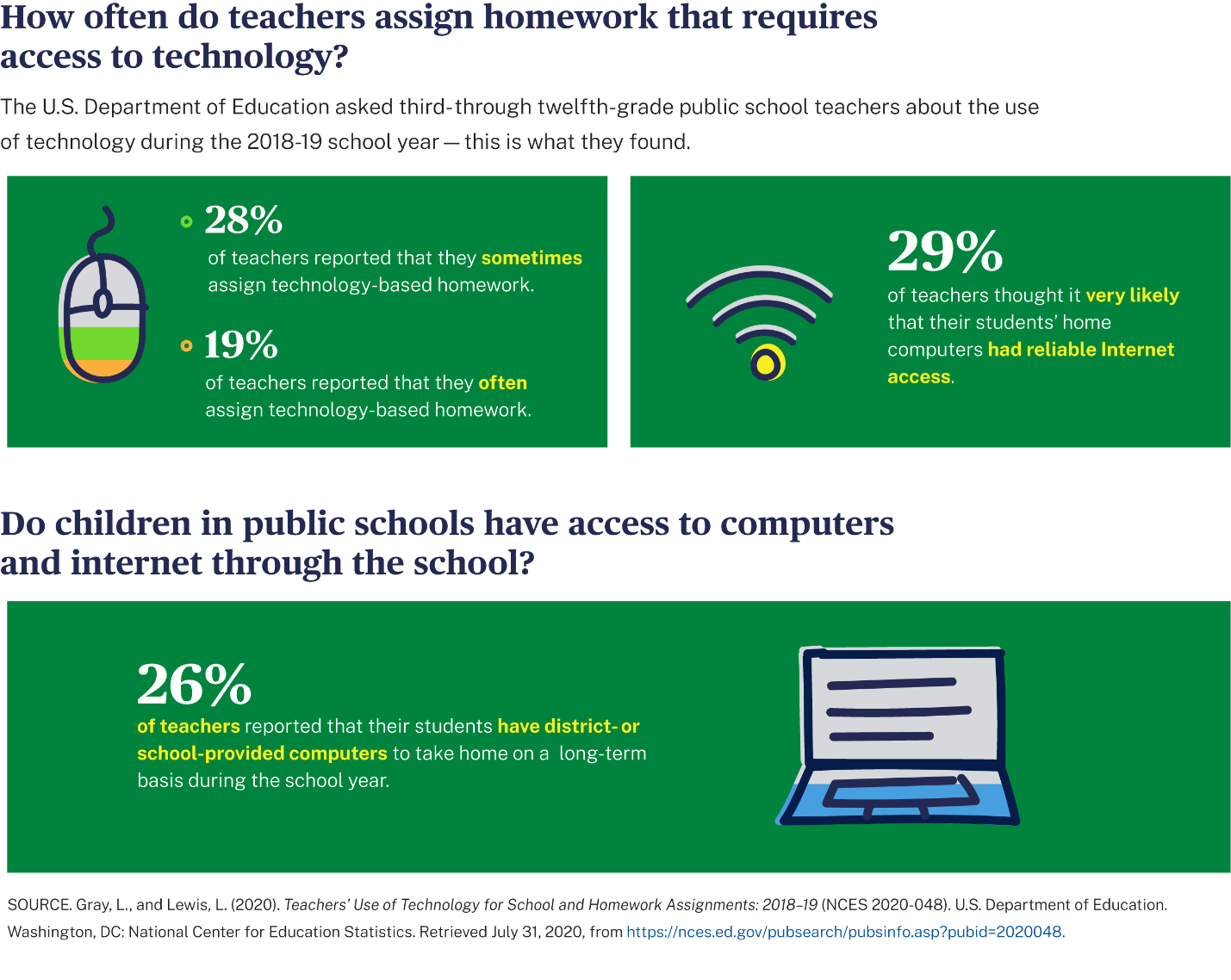 Resultados de estudios anteriores del Departamento de Educación de los Estados Unidos¿Con qué frecuencia los maestros asignan tarea para el hogar que requiere acceso a tecnología?El Departamento de Educación de los Estados Unidos preguntó a maestros y maestras de 3o a 12o grado en escuelas públicas sobre el uso de tecnología durante el año escolar 2018-19 y esto es lo que se encontró:·          28% de los maestros respondió que algunas veces asignan tarea que requiere acceso a tecnología.·          19% de los maestros respondió que a menudo asignan tarea que requiere acceso a tecnología.·          29% de los maestros consideraba muy probable que las computadoras en los hogares de sus estudiantes tuvieran acceso estable a Internet.¿Los niños de escuelas públicas tienen acceso a computadoras y a Internet a través de sus escuelas?·          26% de los maestros respondió que sus estudiantes tienen computadoras proporcionadas por el distrito escolar o por la escuela para llevarse a casa por periodos prolongados durante el año escolar.NOTA:  Los datos fueron recopilados antes de la pandemia de COVID-19.FUENTE: Use of Technology for School and Homework Assignments: 2018–19 (NCES 2020-048). U.S. Department of Education. Washington, DC: National Center for Education Statistics. Datos extraídos el 31 de julio de 2020, de https://nces.ed.gov/pubsearch/pubsinfo.asp?pubid=2020048.School Support of Families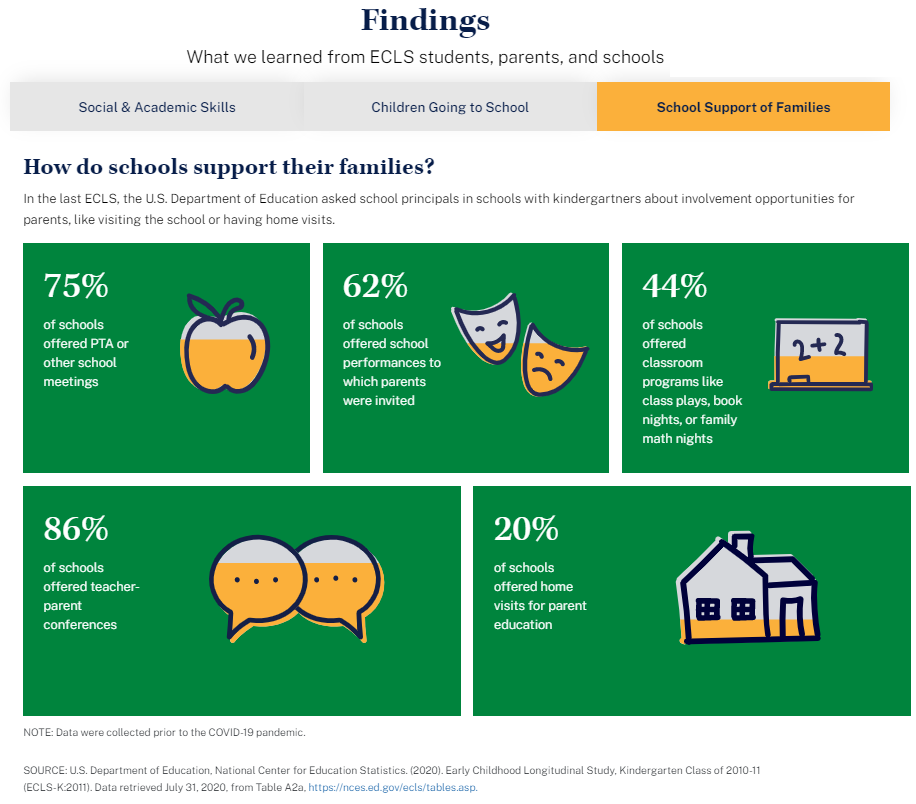 Materials Sent Home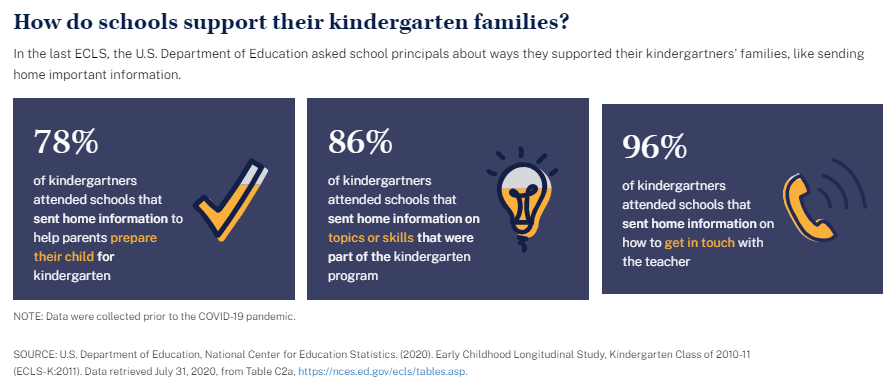 Barriers to Participation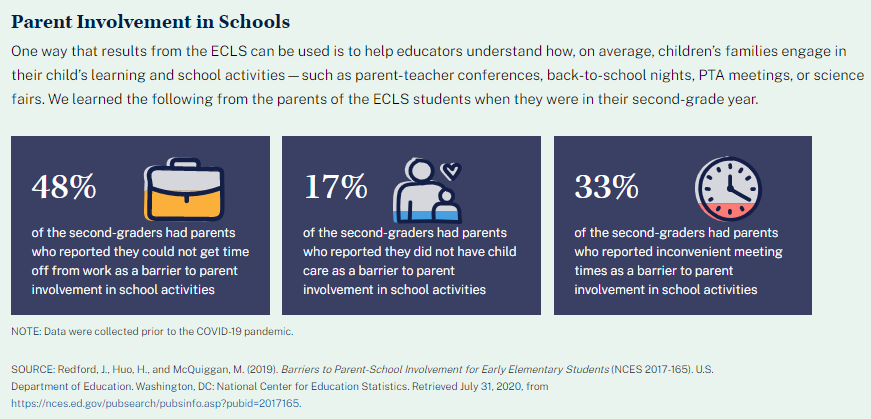 Children Going to School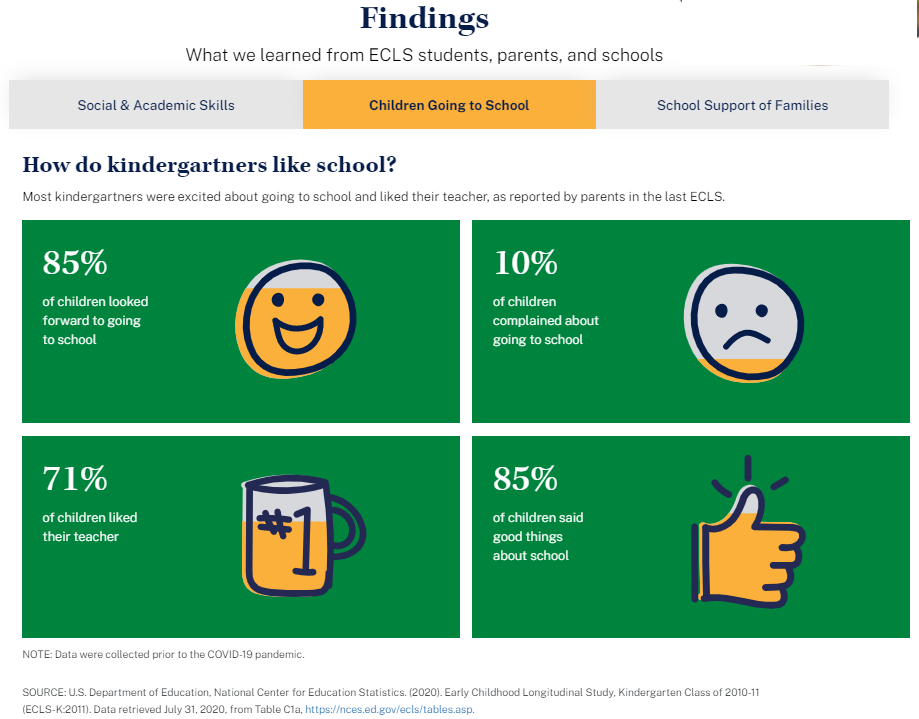 Common Activities for Families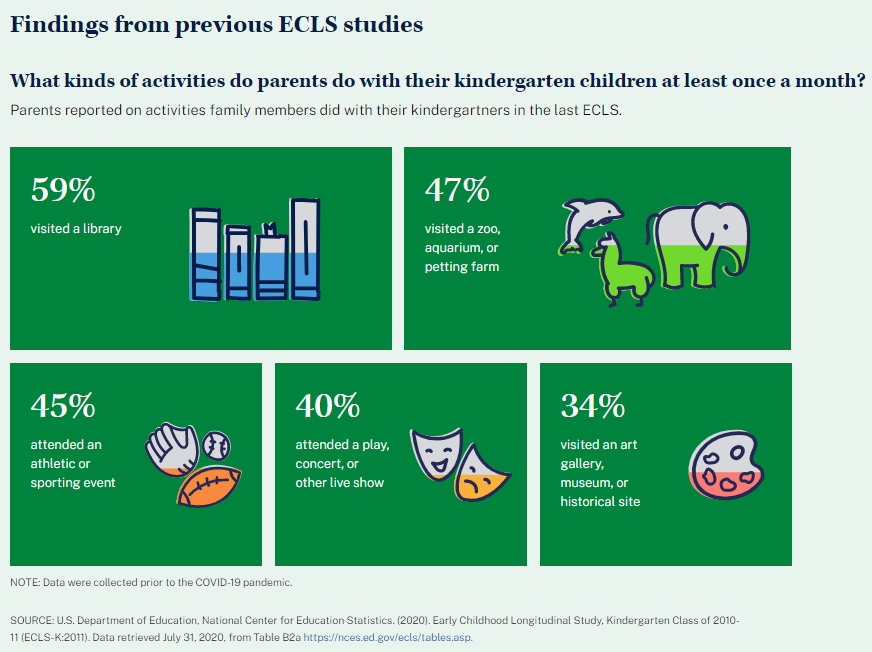 Sense of Belonging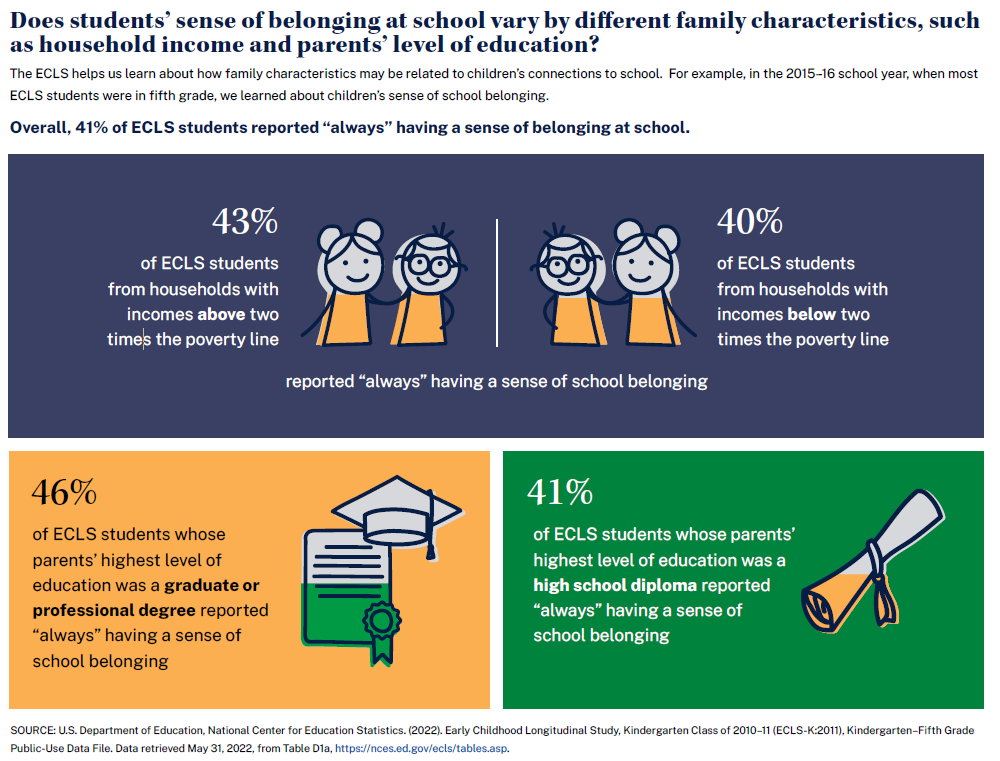 Positive Learning Behaviors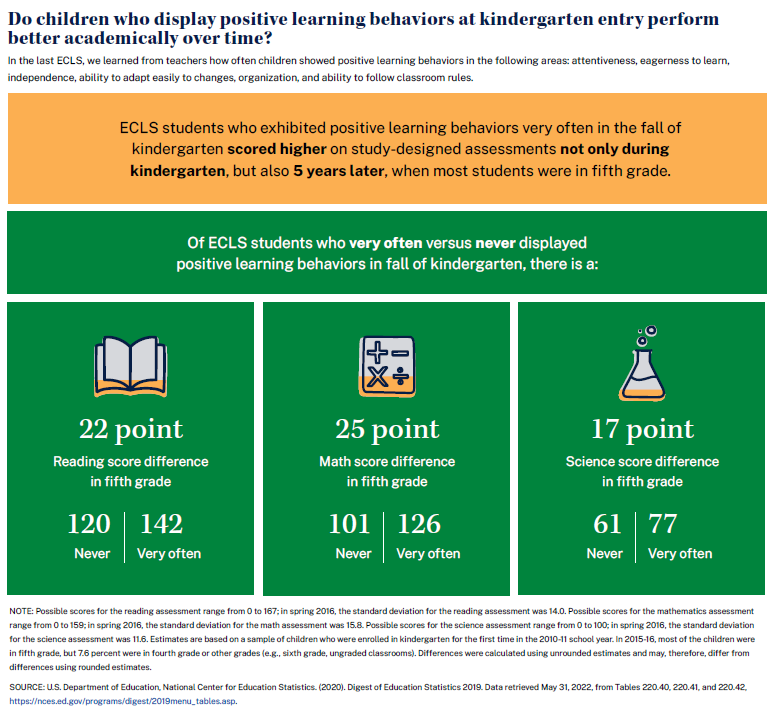 Participation in Summer Activities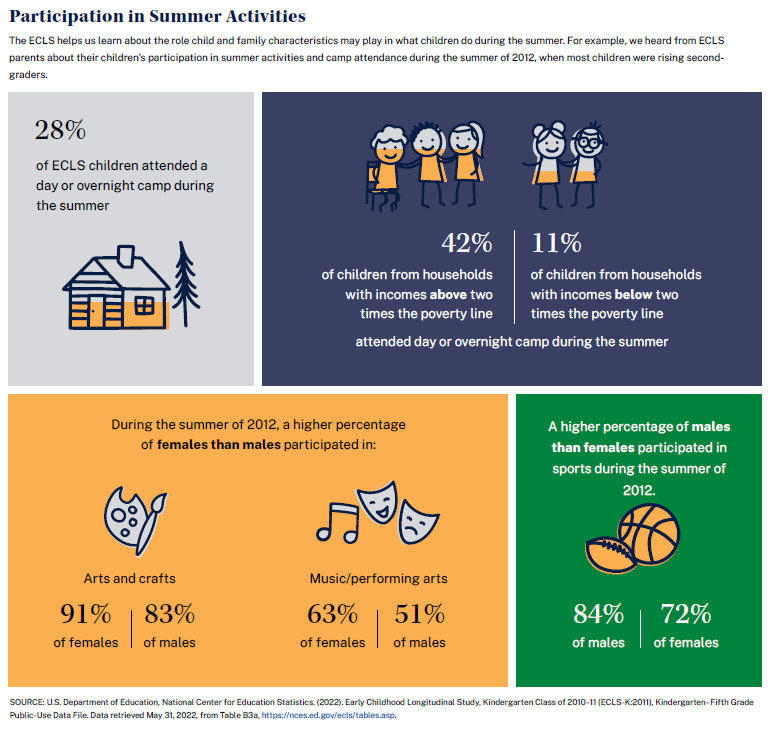 School Programs and Services Available to Parents and Families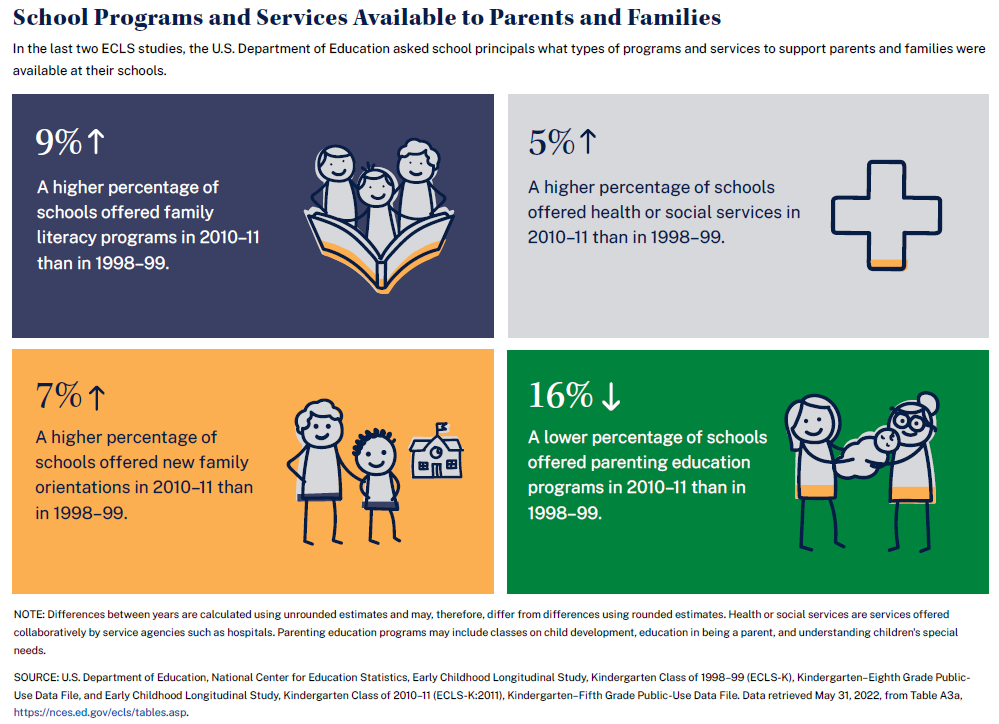 Language-Minority Students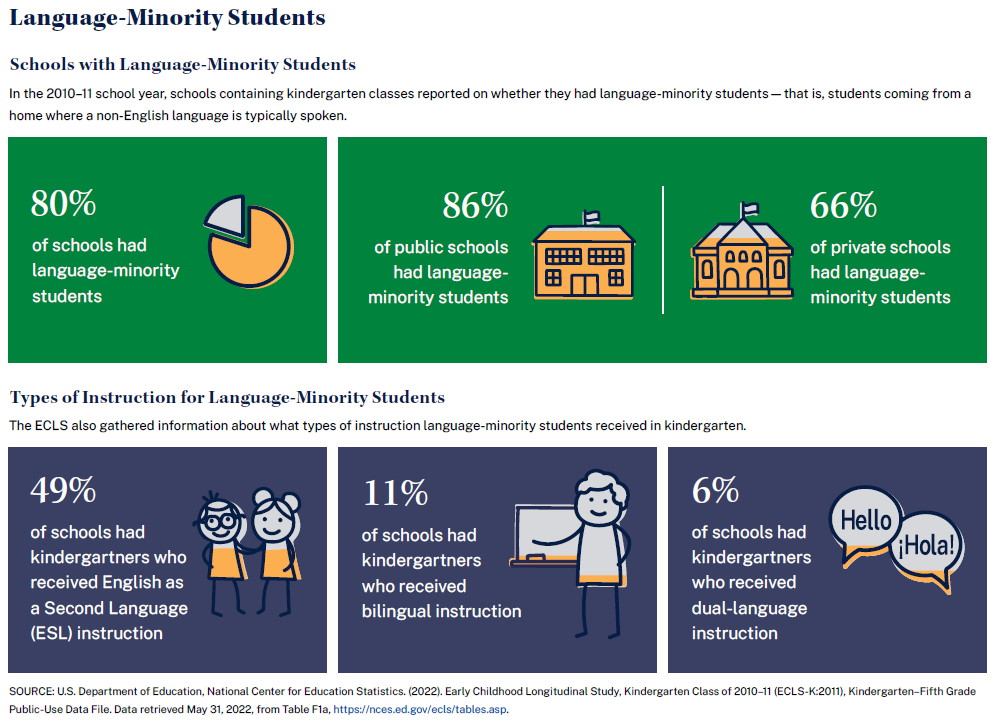 School Safety Measures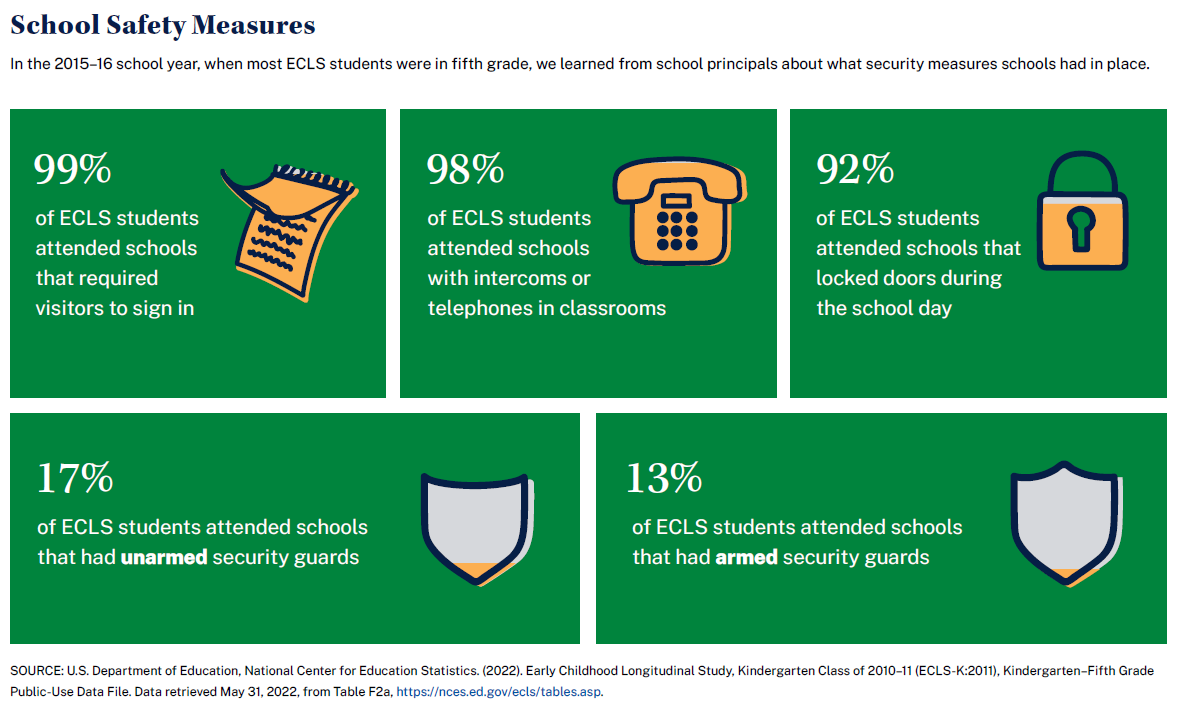 School Neighborhood Problems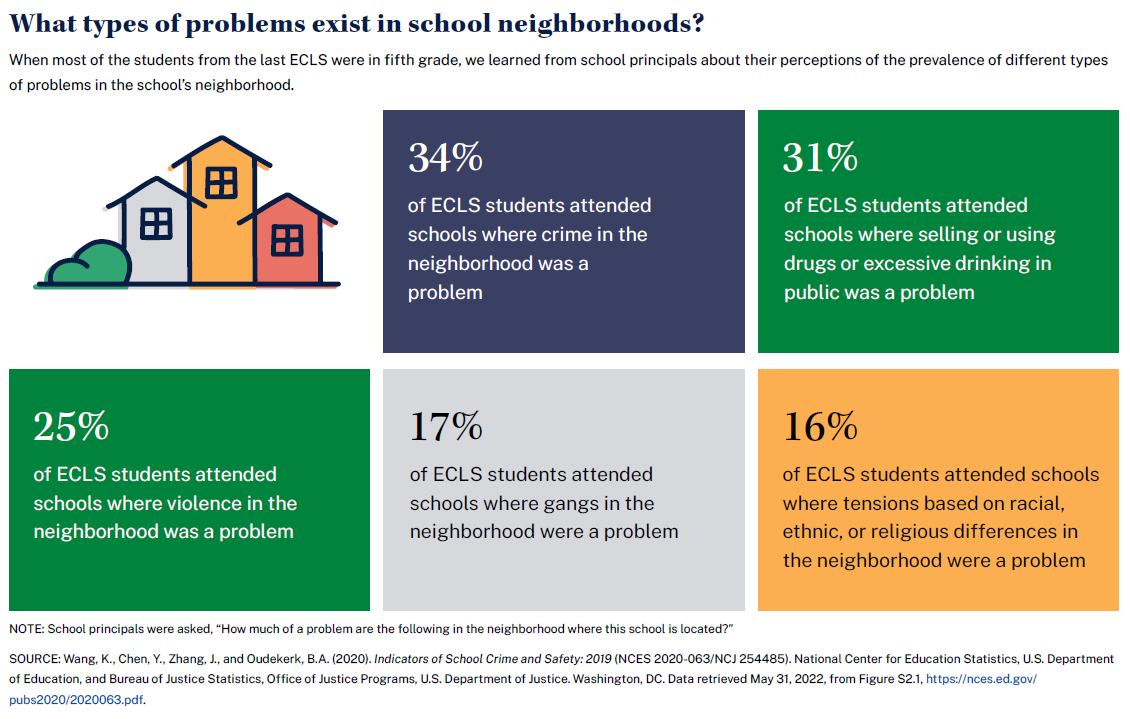 Social/ Academic skillsActivities with childrenUse of technologySchool support of familiesMaterials sent homeBarriers to participation Children going to school Common activities for families Sense of belonging (NEW)*MyECLS log in screen (Attachment F)XXXXECLS study overview (Attachment A-1 and A-2)X (selected)XTeacher fact sheet (Attachment A-1)X (selected)X (selected)Teacher web portal (Attachment F)XTeacher/School administrator survey reminder letters/ emails (Attachment A-1)XXXX*Parent fact sheet (Attachment A-1)X (selected)X (selected)*Parent web portal (Attachment F)XX*Parent consent/ survey reminder letters/emails (Attachment A-1)XXXXXXPositive learning behaviors(NEW)Participation in summer activities (NEW)School programs and services available to parents and families(NEW)Language-minority students(NEW)School safety measures(NEW)School neighborhood problems (NEW)Sense of belonging(NEW)Use of technologyBarriers to participation *MyECLS log in screen (Attachment F)XXXECLS study overview (Attachment A-1 and A-2)Teacher fact sheet (Attachment A-1)X (selected)XTeacher web portal (Attachment F)XTeacher/School administrator survey reminder letters/ emails (Attachment A-1)XXXX*Parent fact sheet (Attachment A-1)X (selected)*Parent web portal (Attachment F)XX*Parent consent/ survey reminder letters/emails (Attachment A-1)XXXXX